Руководствуясь статьей 264.2 Бюджетного кодекса Российской Федерации  и статьей 63  решения Собрания депутатов Убеевского сельского  поселения Красноармейского района  Чувашской  Республики от 15.12.2016 № С-13/2 «О регулировании бюджетных правоотношений в Убеевском сельском поселении Красноармейского района  Чувашской  Республики» (с изменениями от 30.08.2017 № С-19/2, от 15.04.2019 № С-39/2, от 13.12.2019 № С-48/10, от 14.04.2020 № С-51/4, от 14.09.2020 № С-57/1) администрация Убеевского сельского  поселения Красноармейского района Чувашской Республики п о с т а н о в л я е т:          1. Утвердить прилагаемый отчет об исполнении бюджета Убеевского сельского поселения Красноармейского района Чувашской Республики за 9 месяцев 2021 года.          2. Настоящее постановление направить в Собрание депутатов Убеевского сельского поселения Красноармейского района Чувашской Республики и Контрольно-счетный орган Красноармейского района.         3. Настоящее постановление вступает в силу после его официального опубликования в периодическом печатном издании «Вестник Убеевского сельского поселения». Глава Убеевского сельского поселения                                                                 Н.И. Димитриева                                              ЧĂВАШ  РЕСПУБЛИКИКРАСНОАРМЕЙСКИ РАЙОНĚ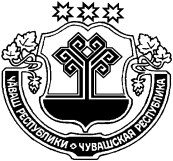 ЧУВАШСКАЯ  РЕСПУБЛИКАКРАСНОАРМЕЙСКИЙ РАЙОНУПИ ЯЛ ПОСЕЛЕНИЙĚНАДМИНИСТРАЦИЙĚ    ЙЫШĂНУ2021.10.11         № 71Упи салиАДМИНИСТРАЦИЯУБЕЕВСКОГОСЕЛЬСКОГО ПОСЕЛЕНИЯПОСТАНОВЛЕНИЕ11.10. 2021    № 71с. УбеевоОб утверждении отчета об исполнении бюджета Убеевского сельского поселения Красноармейского района Чувашской Республики за 9 месяцев 2021  годаУтвержден постановлением администрации Убеевского сельского поселения Красноармейского района Чувашской Республики от               11.10.2021 № 71Утвержден постановлением администрации Убеевского сельского поселения Красноармейского района Чувашской Республики от               11.10.2021 № 71Утвержден постановлением администрации Убеевского сельского поселения Красноармейского района Чувашской Республики от               11.10.2021 № 71Утвержден постановлением администрации Убеевского сельского поселения Красноармейского района Чувашской Республики от               11.10.2021 № 71Утвержден постановлением администрации Убеевского сельского поселения Красноармейского района Чувашской Республики от               11.10.2021 № 71Отчет об исполнении бюджета Убеевского сельского поселения Красноармейского района Чувашской Республики
 1. ДОХОДОтчет об исполнении бюджета Убеевского сельского поселения Красноармейского района Чувашской Республики
 1. ДОХОДОтчет об исполнении бюджета Убеевского сельского поселения Красноармейского района Чувашской Республики
 1. ДОХОДОтчет об исполнении бюджета Убеевского сельского поселения Красноармейского района Чувашской Республики
 1. ДОХОДОтчет об исполнении бюджета Убеевского сельского поселения Красноармейского района Чувашской Республики
 1. ДОХОДОтчет об исполнении бюджета Убеевского сельского поселения Красноармейского района Чувашской Республики
 1. ДОХОДОтчет об исполнении бюджета Убеевского сельского поселения Красноармейского района Чувашской Республики
 1. ДОХОДОтчет об исполнении бюджета Убеевского сельского поселения Красноармейского района Чувашской Республики
 1. ДОХОДОтчет об исполнении бюджета Убеевского сельского поселения Красноармейского района Чувашской Республики
 1. ДОХОДОтчет об исполнении бюджета Убеевского сельского поселения Красноармейского района Чувашской Республики
 1. ДОХОДза период с 01.01.2021г. по 30.09.2021г.за период с 01.01.2021г. по 30.09.2021г.за период с 01.01.2021г. по 30.09.2021г.за период с 01.01.2021г. по 30.09.2021г.за период с 01.01.2021г. по 30.09.2021г.за период с 01.01.2021г. по 30.09.2021г.за период с 01.01.2021г. по 30.09.2021г.за период с 01.01.2021г. по 30.09.2021г.за период с 01.01.2021г. по 30.09.2021г.за период с 01.01.2021г. по 30.09.2021г.Единица измерения: руб.Единица измерения: руб.Единица измерения: руб.Единица измерения: руб.Единица измерения: руб.Единица измерения: руб.Единица измерения: руб.Единица измерения: руб.Единица измерения: руб.Единица измерения: руб.Наименование показателяНаименование показателяКодКодКодУточненный план на годУточненный план на годИсполнение с начала годаИсполнение с начала года% исполненияНаименование показателяНаименование показателяКодКодКодУточненный план на годУточненный план на годИсполнение с начала годаИсполнение с начала года% исполнения      НАЛОГОВЫЕ И НЕНАЛОГОВЫЕ ДОХОДЫ      НАЛОГОВЫЕ И НЕНАЛОГОВЫЕ ДОХОДЫ0001000000000000000000010000000000000000000100000000000000001 442 200,001 442 200,00897 133,39897 133,3962,21%        НАЛОГИ НА ПРИБЫЛЬ, ДОХОДЫ        НАЛОГИ НА ПРИБЫЛЬ, ДОХОДЫ00010100000000000000000101000000000000000001010000000000000072 300,0072 300,0059 255,9659 255,9681,96%            Налог на доходы физических лиц            Налог на доходы физических лиц00010102000000000000000101020000000000000001010200000000000072 300,0072 300,0059 255,9659 255,9681,96%              Налог на доходы физических лиц с доходов, источником которых является налоговый агент, за исключением доходов, в отношении которых исчисление и уплата налога осуществляются в соответствии со статьями 227, 227.1 и 228 Налогового кодекса Российской Федерации              Налог на доходы физических лиц с доходов, источником которых является налоговый агент, за исключением доходов, в отношении которых исчисление и уплата налога осуществляются в соответствии со статьями 227, 227.1 и 228 Налогового кодекса Российской Федерации00010102010010000110000101020100100001100001010201001000011069 200,0069 200,0058 529,0758 529,0784,58%              Налог на доходы физических лиц с доходов, полученных физическими лицами в соответствии со статьей 228 Налогового кодекса Российской Федерации              Налог на доходы физических лиц с доходов, полученных физическими лицами в соответствии со статьей 228 Налогового кодекса Российской Федерации0001010203001000011000010102030010000110000101020300100001103 100,003 100,00726,89726,8923,45%        НАЛОГИ НА ТОВАРЫ (РАБОТЫ, УСЛУГИ), РЕАЛИЗУЕМЫЕ НА ТЕРРИТОРИИ РОССИЙСКОЙ ФЕДЕРАЦИИ        НАЛОГИ НА ТОВАРЫ (РАБОТЫ, УСЛУГИ), РЕАЛИЗУЕМЫЕ НА ТЕРРИТОРИИ РОССИЙСКОЙ ФЕДЕРАЦИИ000103000000000000000001030000000000000000010300000000000000486 400,00486 400,00377 932,84377 932,8477,70%              Доходы от уплаты акцизов на дизельное топливо, подлежащие распределению между бюджетами субъектов Российской Федерации и местными бюджетами с учетом установленных дифференцированных нормативов отчислений в местные бюджеты (по нормативам, установленным федеральным законом о федеральном бюджете в целях формирования дорожных фондов субъектов Российской Федерации)              Доходы от уплаты акцизов на дизельное топливо, подлежащие распределению между бюджетами субъектов Российской Федерации и местными бюджетами с учетом установленных дифференцированных нормативов отчислений в местные бюджеты (по нормативам, установленным федеральным законом о федеральном бюджете в целях формирования дорожных фондов субъектов Российской Федерации)000103022310100001100001030223101000011000010302231010000110203 000,00203 000,00171 419,67171 419,6784,44%              Доходы от уплаты акцизов на моторные масла для дизельных и (или) карбюраторных (инжекторных) двигателей, подлежащие распределению между бюджетами субъектов Российской Федерации и местными бюджетами с учетом установленных дифференцированных нормативов отчислений в местные бюджеты (по нормативам, установленным федеральным законом о федеральном бюджете в целях формирования дорожных фондов субъектов Российской Федерации)              Доходы от уплаты акцизов на моторные масла для дизельных и (или) карбюраторных (инжекторных) двигателей, подлежащие распределению между бюджетами субъектов Российской Федерации и местными бюджетами с учетом установленных дифференцированных нормативов отчислений в местные бюджеты (по нормативам, установленным федеральным законом о федеральном бюджете в целях формирования дорожных фондов субъектов Российской Федерации)0001030224101000011000010302241010000110000103022410100001101 400,001 400,001 225,251 225,2587,52%              Доходы от уплаты акцизов на автомобильный бензин, подлежащие распределению между бюджетами субъектов Российской Федерации и местными бюджетами с учетом установленных дифференцированных нормативов отчислений в местные бюджеты (по нормативам, установленным федеральным законом о федеральном бюджете в целях формирования дорожных фондов субъектов Российской Федерации)              Доходы от уплаты акцизов на автомобильный бензин, подлежащие распределению между бюджетами субъектов Российской Федерации и местными бюджетами с учетом установленных дифференцированных нормативов отчислений в местные бюджеты (по нормативам, установленным федеральным законом о федеральном бюджете в целях формирования дорожных фондов субъектов Российской Федерации)000103022510100001100001030225101000011000010302251010000110282 000,00282 000,00235 549,53235 549,5383,53%              Доходы от уплаты акцизов на прямогонный бензин, подлежащие распределению между бюджетами субъектов Российской Федерации и местными бюджетами с учетом установленных дифференцированных нормативов отчислений в местные бюджеты (по нормативам, установленным федеральным законом о федеральном бюджете в целях формирования дорожных фондов субъектов Российской Федерации)              Доходы от уплаты акцизов на прямогонный бензин, подлежащие распределению между бюджетами субъектов Российской Федерации и местными бюджетами с учетом установленных дифференцированных нормативов отчислений в местные бюджеты (по нормативам, установленным федеральным законом о федеральном бюджете в целях формирования дорожных фондов субъектов Российской Федерации)000103022610100001100001030226101000011000010302261010000110-30 261,61-30 261,61        НАЛОГИ НА СОВОКУПНЫЙ ДОХОД        НАЛОГИ НА СОВОКУПНЫЙ ДОХОД00010500000000000000000105000000000000000001050000000000000022 700,0022 700,0032 197,2032 197,20141,84%              Единый сельскохозяйственный налог              Единый сельскохозяйственный налог00010503010010000110000105030100100001100001050301001000011022 700,0022 700,0032 197,2032 197,20141,84%        НАЛОГИ НА ИМУЩЕСТВО        НАЛОГИ НА ИМУЩЕСТВО000106000000000000000001060000000000000000010600000000000000550 000,00550 000,0088 523,6688 523,6616,10%            Налог на имущество физических лиц            Налог на имущество физических лиц00010601000000000000000106010000000000000001060100000000000085 800,0085 800,0016 518,3616 518,3619,25%              Налог на имущество физических лиц, взимаемый по ставкам, применяемым к объектам налогообложения, расположенным в границах сельских поселений              Налог на имущество физических лиц, взимаемый по ставкам, применяемым к объектам налогообложения, расположенным в границах сельских поселений00010601030100000110000106010301000001100001060103010000011085 800,0085 800,0016 518,3616 518,3619,25%            Земельный налог            Земельный налог000106060000000000000001060600000000000000010606000000000000464 200,00464 200,0072 005,3072 005,3015,51%              Земельный налог с организаций, обладающих земельным участком, расположенным в границах сельских поселений              Земельный налог с организаций, обладающих земельным участком, расположенным в границах сельских поселений00010606033100000110000106060331000001100001060603310000011025 600,0025 600,0014 236,8014 236,8055,61%              Земельный налог с физических лиц, обладающих земельным участком, расположенным в границах сельских поселений              Земельный налог с физических лиц, обладающих земельным участком, расположенным в границах сельских поселений000106060431000001100001060604310000011000010606043100000110438 600,00438 600,0057 768,5057 768,5013,17%        ГОСУДАРСТВЕННАЯ ПОШЛИНА        ГОСУДАРСТВЕННАЯ ПОШЛИНА0001080000000000000000010800000000000000000108000000000000007 000,007 000,002 300,002 300,0032,86%              Государственная пошлина за совершение нотариальных действий должностными лицами органов местного самоуправления, уполномоченными в соответствии с законодательными актами Российской Федерации на совершение нотариальных действий              Государственная пошлина за совершение нотариальных действий должностными лицами органов местного самоуправления, уполномоченными в соответствии с законодательными актами Российской Федерации на совершение нотариальных действий0001080402001000011000010804020010000110000108040200100001107 000,007 000,002 300,002 300,0032,86%        ДОХОДЫ ОТ ИСПОЛЬЗОВАНИЯ ИМУЩЕСТВА, НАХОДЯЩЕГОСЯ В ГОСУДАРСТВЕННОЙ И МУНИЦИПАЛЬНОЙ СОБСТВЕННОСТИ        ДОХОДЫ ОТ ИСПОЛЬЗОВАНИЯ ИМУЩЕСТВА, НАХОДЯЩЕГОСЯ В ГОСУДАРСТВЕННОЙ И МУНИЦИПАЛЬНОЙ СОБСТВЕННОСТИ000111000000000000000001110000000000000000011100000000000000289 300,00289 300,00299 994,21299 994,21103,70%            Доходы, получаемые в виде арендной либо иной платы за передачу в возмездное пользование государственного и муниципального имущества (за исключением имущества бюджетных и автономных учреждений, а также имущества государственных и муниципальных унитарных предприятий, в том числе казенных)            Доходы, получаемые в виде арендной либо иной платы за передачу в возмездное пользование государственного и муниципального имущества (за исключением имущества бюджетных и автономных учреждений, а также имущества государственных и муниципальных унитарных предприятий, в том числе казенных)000111050000000000000001110500000000000000011105000000000000289 300,00289 300,00299 994,21299 994,21103,70%              Доходы, получаемые в виде арендной платы, а также средства от продажи права на заключение договоров аренды за земли, находящиеся в собственности сельских поселений (за исключением земельных участков муниципальных бюджетных и автономных учреждений)              Доходы, получаемые в виде арендной платы, а также средства от продажи права на заключение договоров аренды за земли, находящиеся в собственности сельских поселений (за исключением земельных участков муниципальных бюджетных и автономных учреждений)000111050251000001200001110502510000012000011105025100000120279 400,00279 400,00292 500,00292 500,00104,69%              Доходы от сдачи в аренду имущества, находящегося в оперативном управлении органов управления сельских поселений и созданных ими учреждений (за исключением имущества муниципальных бюджетных и автономных учреждений)              Доходы от сдачи в аренду имущества, находящегося в оперативном управлении органов управления сельских поселений и созданных ими учреждений (за исключением имущества муниципальных бюджетных и автономных учреждений)0001110503510000012000011105035100000120000111050351000001209 900,009 900,007 494,217 494,2175,70%        ДОХОДЫ ОТ ОКАЗАНИЯ ПЛАТНЫХ УСЛУГ И КОМПЕНСАЦИИ ЗАТРАТ ГОСУДАРСТВА        ДОХОДЫ ОТ ОКАЗАНИЯ ПЛАТНЫХ УСЛУГ И КОМПЕНСАЦИИ ЗАТРАТ ГОСУДАРСТВА00011300000000000000000113000000000000000001130000000000000014 500,0014 500,0027 090,5227 090,52186,83%              Доходы, поступающие в порядке возмещения расходов, понесенных в связи с эксплуатацией имущества сельских поселений              Доходы, поступающие в порядке возмещения расходов, понесенных в связи с эксплуатацией имущества сельских поселений00011302065100000130000113020651000001300001130206510000013014 500,0014 500,0027 090,5227 090,52186,83%        ШТРАФЫ, САНКЦИИ, ВОЗМЕЩЕНИЕ УЩЕРБА        ШТРАФЫ, САНКЦИИ, ВОЗМЕЩЕНИЕ УЩЕРБА0001160000000000000000011600000000000000000116000000000000009 839,009 839,00              Штрафы, неустойки, пени, уплаченные в случае просрочки исполнения поставщиком (подрядчиком, исполнителем) обязательств, предусмотренных муниципальным контрактом, заключенным муниципальным органом, казенным учреждением сельского поселения              Штрафы, неустойки, пени, уплаченные в случае просрочки исполнения поставщиком (подрядчиком, исполнителем) обязательств, предусмотренных муниципальным контрактом, заключенным муниципальным органом, казенным учреждением сельского поселения0001160701010000014000011607010100000140000116070101000001409 839,009 839,00      БЕЗВОЗМЕЗДНЫЕ ПОСТУПЛЕНИЯ      БЕЗВОЗМЕЗДНЫЕ ПОСТУПЛЕНИЯ0002000000000000000000020000000000000000000200000000000000003 734 894,553 734 894,552 964 959,552 964 959,5579,39%        БЕЗВОЗМЕЗДНЫЕ ПОСТУПЛЕНИЯ ОТ ДРУГИХ БЮДЖЕТОВ БЮДЖЕТНОЙ СИСТЕМЫ РОССИЙСКОЙ ФЕДЕРАЦИИ        БЕЗВОЗМЕЗДНЫЕ ПОСТУПЛЕНИЯ ОТ ДРУГИХ БЮДЖЕТОВ БЮДЖЕТНОЙ СИСТЕМЫ РОССИЙСКОЙ ФЕДЕРАЦИИ0002020000000000000000020200000000000000000202000000000000003 734 894,553 734 894,552 964 959,552 964 959,5579,39%          Дотации бюджетам бюджетной системы Российской Федерации          Дотации бюджетам бюджетной системы Российской Федерации0002021000000000000000020210000000000000000202100000000000002 941 100,002 941 100,002 205 825,002 205 825,0075,00%              Дотации бюджетам сельских поселений на выравнивание бюджетной обеспеченности из бюджета субъекта Российской Федерации              Дотации бюджетам сельских поселений на выравнивание бюджетной обеспеченности из бюджета субъекта Российской Федерации0002021500110000015000020215001100000150000202150011000001502 941 100,002 941 100,002 205 825,002 205 825,0075,00%          Субсидии бюджетам бюджетной системы Российской Федерации (межбюджетные субсидии)          Субсидии бюджетам бюджетной системы Российской Федерации (межбюджетные субсидии)000202200000000000000002022000000000000000020220000000000000645 470,00645 470,00636 730,00636 730,0098,65%              Субсидии бюджетам сельских поселений на осуществление дорожной деятельности в отношении автомобильных дорог общего пользования, а также капитального ремонта и ремонта дворовых территорий многоквартирных домов, проездов к дворовым территориям многоквартирных домов населенных пунктов              Субсидии бюджетам сельских поселений на осуществление дорожной деятельности в отношении автомобильных дорог общего пользования, а также капитального ремонта и ремонта дворовых территорий многоквартирных домов, проездов к дворовым территориям многоквартирных домов населенных пунктов000202202161000001500002022021610000015000020220216100000150352 010,00352 010,00352 010,00352 010,00100,00%              Прочие субсидии бюджетам сельских поселений              Прочие субсидии бюджетам сельских поселений000202299991000001500002022999910000015000020229999100000150293 460,00293 460,00284 720,00284 720,0097,02%          Субвенции бюджетам бюджетной системы Российской Федерации          Субвенции бюджетам бюджетной системы Российской Федерации000202300000000000000002023000000000000000020230000000000000103 680,00103 680,0077 760,0077 760,0075,00%              Субвенции бюджетам сельских поселений на осуществление первичного воинского учета на территориях, где отсутствуют военные комиссариаты              Субвенции бюджетам сельских поселений на осуществление первичного воинского учета на территориях, где отсутствуют военные комиссариаты000202351181000001500002023511810000015000020235118100000150103 680,00103 680,0077 760,0077 760,0075,00%          Иные межбюджетные трансферты          Иные межбюджетные трансферты00020240000000000000000202400000000000000002024000000000000044 644,5544 644,5544 644,5544 644,55100,00%              Прочие межбюджетные трансферты, передаваемые бюджетам сельских поселений              Прочие межбюджетные трансферты, передаваемые бюджетам сельских поселений00020249999100000150000202499991000001500002024999910000015044 644,5544 644,5544 644,5544 644,55100,00%ИТОГО ДОХОДОВИТОГО ДОХОДОВИТОГО ДОХОДОВИТОГО ДОХОДОВИТОГО ДОХОДОВ5 177 094,555 177 094,553 862 092,943 862 092,9474,60%2. РАСХОД2. РАСХОД2. РАСХОД2. РАСХОД2. РАСХОД2. РАСХОД2. РАСХОД2. РАСХОД2. РАСХОД2. РАСХОД2. РАСХОД2. РАСХОДза период с 01.01.2021г. по 30.09.2021г.за период с 01.01.2021г. по 30.09.2021г.за период с 01.01.2021г. по 30.09.2021г.за период с 01.01.2021г. по 30.09.2021г.за период с 01.01.2021г. по 30.09.2021г.за период с 01.01.2021г. по 30.09.2021г.за период с 01.01.2021г. по 30.09.2021г.за период с 01.01.2021г. по 30.09.2021г.за период с 01.01.2021г. по 30.09.2021г.за период с 01.01.2021г. по 30.09.2021г.за период с 01.01.2021г. по 30.09.2021г.за период с 01.01.2021г. по 30.09.2021г.Единица измерения: руб.Единица измерения: руб.Единица измерения: руб.Единица измерения: руб.Единица измерения: руб.Единица измерения: руб.Единица измерения: руб.Единица измерения: руб.Единица измерения: руб.Единица измерения: руб.Единица измерения: руб.Единица измерения: руб.Наименование показателяНаименование показателяРазд.Разд.КОСГУУточненная роспись/планУточненная роспись/планКасс. расходКасс. расход% исполнения% исполнения% исполненияНаименование показателяНаименование показателяРазд.Разд.КОСГУУточненная роспись/планУточненная роспись/планКасс. расходКасс. расход% исполнения% исполнения% исполнения    ОБЩЕГОСУДАРСТВЕННЫЕ ВОПРОСЫ    ОБЩЕГОСУДАРСТВЕННЫЕ ВОПРОСЫ010001000001 116 345,051 116 345,05835 832,18835 832,1874,87%74,87%74,87%      Функционирование Правительства Российской Федерации, высших исполнительных органов государственной власти субъектов Российской Федерации, местных администраций      Функционирование Правительства Российской Федерации, высших исполнительных органов государственной власти субъектов Российской Федерации, местных администраций010401040001 107 681,051 107 681,05828 168,18828 168,1874,77%74,77%74,77%        Заработная плата        Заработная плата01040104211823 478,55823 478,55620 090,80620 090,8075,30%75,30%75,30%        Начисления на выплаты по оплате труда        Начисления на выплаты по оплате труда01040104213248 702,50248 702,50176 697,49176 697,4971,05%71,05%71,05%        Услуги связи        Услуги связи0104010422125 000,0025 000,0020 981,0920 981,0983,92%83,92%83,92%        Прочие работы, услуги        Прочие работы, услуги010401042262 000,002 000,001 898,801 898,8094,94%94,94%94,94%        Увеличение стоимости прочих оборотных запасов (материалов)        Увеличение стоимости прочих оборотных запасов (материалов)010401043468 500,008 500,008 500,008 500,00100,00%100,00%100,00%      Резервные фонды      Резервные фонды011101110001 000,001 000,000,000,000,00%0,00%0,00%        Расходы        Расходы011101112001 000,001 000,000,000,000,00%0,00%0,00%      Другие общегосударственные вопросы      Другие общегосударственные вопросы011301130007 664,007 664,007 664,007 664,00100,00%100,00%100,00%        Иные выплаты текущего характера физическим лицам        Иные выплаты текущего характера физическим лицам011301132963 914,003 914,003 914,003 914,00100,00%100,00%100,00%        Увеличение стоимости прочих оборотных запасов (материалов)        Увеличение стоимости прочих оборотных запасов (материалов)011301133463 750,003 750,003 750,003 750,00100,00%100,00%100,00%    НАЦИОНАЛЬНАЯ ОБОРОНА    НАЦИОНАЛЬНАЯ ОБОРОНА02000200000103 680,00103 680,0075 143,0075 143,0072,48%72,48%72,48%      Мобилизационная и вневойсковая подготовка      Мобилизационная и вневойсковая подготовка02030203000103 680,00103 680,0075 143,0075 143,0072,48%72,48%72,48%        Заработная плата        Заработная плата0203020321168 295,0068 295,0057 713,4657 713,4684,51%84,51%84,51%        Начисления на выплаты по оплате труда        Начисления на выплаты по оплате труда0203020321320 625,0020 625,0017 429,5417 429,5484,51%84,51%84,51%        Увеличение стоимости прочих оборотных запасов (материалов)        Увеличение стоимости прочих оборотных запасов (материалов)0203020334614 760,0014 760,000,000,000,00%0,00%0,00%    НАЦИОНАЛЬНАЯ БЕЗОПАСНОСТЬ И ПРАВООХРАНИТЕЛЬНАЯ ДЕЯТЕЛЬНОСТЬ    НАЦИОНАЛЬНАЯ БЕЗОПАСНОСТЬ И ПРАВООХРАНИТЕЛЬНАЯ ДЕЯТЕЛЬНОСТЬ0300030000017 500,0017 500,003 700,003 700,0021,14%21,14%21,14%      Защита населения и территории от чрезвычайных ситуаций природного и техногенного характера, пожарная безопасность      Защита населения и территории от чрезвычайных ситуаций природного и техногенного характера, пожарная безопасность0310031000016 500,0016 500,003 700,003 700,0022,42%22,42%22,42%        Страхование        Страхование031003102276 000,006 000,000,000,000,00%0,00%0,00%        Налоги, пошлины и сборы        Налоги, пошлины и сборы031003102915 500,005 500,003 700,003 700,0067,27%67,27%67,27%        Увеличение стоимости горюче-смазочных материалов        Увеличение стоимости горюче-смазочных материалов031003103435 000,005 000,000,000,000,00%0,00%0,00%      Другие вопросы в области национальной безопасности и правоохранительной деятельности      Другие вопросы в области национальной безопасности и правоохранительной деятельности031403140001 000,001 000,000,000,000,00%0,00%0,00%        Прочие работы, услуги        Прочие работы, услуги031403142261 000,001 000,000,000,000,00%0,00%0,00%    НАЦИОНАЛЬНАЯ ЭКОНОМИКА    НАЦИОНАЛЬНАЯ ЭКОНОМИКА040004000001 836 663,001 836 663,00707 485,00707 485,0038,52%38,52%38,52%      Дорожное хозяйство (дорожные фонды)      Дорожное хозяйство (дорожные фонды)040904090001 475 163,001 475 163,00707 485,00707 485,0047,96%47,96%47,96%        Работы, услуги по содержанию имущества        Работы, услуги по содержанию имущества040904092251 475 163,001 475 163,00707 485,00707 485,0047,96%47,96%47,96%      Другие вопросы в области национальной экономики      Другие вопросы в области национальной экономики04120412000361 500,00361 500,000,000,000,00%0,00%0,00%        Прочие работы, услуги        Прочие работы, услуги04120412226361 500,00361 500,000,000,000,00%0,00%0,00%    ЖИЛИЩНО-КОММУНАЛЬНОЕ ХОЗЯЙСТВО    ЖИЛИЩНО-КОММУНАЛЬНОЕ ХОЗЯЙСТВО05000500000779 945,15779 945,15233 794,62233 794,6229,98%29,98%29,98%      Коммунальное хозяйство      Коммунальное хозяйство0502050200056 200,0056 200,0053 635,9253 635,9295,44%95,44%95,44%        Коммунальные услуги        Коммунальные услуги0502050222356 200,0056 200,0053 635,9253 635,9295,44%95,44%95,44%      Благоустройство      Благоустройство05030503000723 745,15723 745,15180 158,70180 158,7024,89%24,89%24,89%        Транспортные услуги        Транспортные услуги0503050322214 450,0014 450,0014 450,0014 450,00100,00%100,00%100,00%        Коммунальные услуги        Коммунальные услуги05030503223174 500,00174 500,00119 708,70119 708,7068,60%68,60%68,60%        Работы, услуги по содержанию имущества        Работы, услуги по содержанию имущества05030503225426 095,15426 095,150,000,000,00%0,00%0,00%        Прочие работы, услуги        Прочие работы, услуги0503050322662 700,0062 700,000,000,000,00%0,00%0,00%        Увеличение стоимости прочих оборотных запасов (материалов)        Увеличение стоимости прочих оборотных запасов (материалов)0503050334646 000,0046 000,0046 000,0046 000,00100,00%100,00%100,00%    КУЛЬТУРА, КИНЕМАТОГРАФИЯ    КУЛЬТУРА, КИНЕМАТОГРАФИЯ080008000001 721 400,001 721 400,00783 005,75783 005,7545,49%45,49%45,49%      Культура      Культура080108010001 422 100,001 422 100,00622 885,80622 885,8043,80%43,80%43,80%        Услуги связи        Услуги связи0801080122118 000,0018 000,006 366,576 366,5735,37%35,37%35,37%        Коммунальные услуги        Коммунальные услуги08010801223373 600,00373 600,00198 947,54198 947,5453,25%53,25%53,25%        Работы, услуги по содержанию имущества        Работы, услуги по содержанию имущества08010801225467 050,00467 050,008 888,098 888,091,90%1,90%1,90%        Прочие работы, услуги        Прочие работы, услуги080108012261 450,001 450,001 449,601 449,6099,97%99,97%99,97%        Перечисления другим бюджетам бюджетной системы Российской Федерации        Перечисления другим бюджетам бюджетной системы Российской Федерации08010801251529 000,00529 000,00405 000,00405 000,0076,56%76,56%76,56%        Налоги, пошлины и сборы        Налоги, пошлины и сборы080108012913 000,003 000,002 234,002 234,0074,47%74,47%74,47%        Увеличение стоимости прочих оборотных запасов (материалов)        Увеличение стоимости прочих оборотных запасов (материалов)0801080134630 000,0030 000,000,000,000,00%0,00%0,00%      Другие вопросы в области культуры, кинематографии      Другие вопросы в области культуры, кинематографии08040804000299 300,00299 300,00160 119,95160 119,9553,50%53,50%53,50%        Заработная плата        Заработная плата08040804211168 600,00168 600,00107 199,49107 199,4963,58%63,58%63,58%        Начисления на выплаты по оплате труда        Начисления на выплаты по оплате труда0804080421350 900,0050 900,0031 394,4631 394,4661,68%61,68%61,68%        Прочие работы, услуги        Прочие работы, услуги0804080422624 500,0024 500,0020 500,0020 500,0083,67%83,67%83,67%        Страхование        Страхование080408042274 000,004 000,000,000,000,00%0,00%0,00%        Налоги, пошлины и сборы        Налоги, пошлины и сборы080408042911 300,001 300,001 026,001 026,0078,92%78,92%78,92%        Увеличение стоимости горюче-смазочных материалов        Увеличение стоимости горюче-смазочных материалов0804080434350 000,0050 000,000,000,000,00%0,00%0,00%ВСЕГО РАСХОДОВ:ВСЕГО РАСХОДОВ:ВСЕГО РАСХОДОВ:ВСЕГО РАСХОДОВ:ВСЕГО РАСХОДОВ:5 575 533,205 575 533,202 638 960,552 638 960,5547,33%47,33%47,33%                                  3. Источники финансирования дефицита бюджета                                  3. Источники финансирования дефицита бюджета                                  3. Источники финансирования дефицита бюджета                                  3. Источники финансирования дефицита бюджета                                  3. Источники финансирования дефицита бюджета Наименование показателяКод строкиКод источника финансирования дефицита бюджета по бюджетной классификацииУтвержденные бюджетные назначенияИсполнено Наименование показателяКод строкиКод источника финансирования дефицита бюджета по бюджетной классификацииУтвержденные бюджетные назначенияИсполнено Наименование показателяКод строкиКод источника финансирования дефицита бюджета по бюджетной классификацииУтвержденные бюджетные назначенияИсполнено Наименование показателяКод строкиКод источника финансирования дефицита бюджета по бюджетной классификацииУтвержденные бюджетные назначенияИсполнено Наименование показателяКод строкиКод источника финансирования дефицита бюджета по бюджетной классификацииУтвержденные бюджетные назначенияИсполнено12345Источники финансирования дефицита бюджета - всего500x398 438,65-1 223 132,39в том числе:источники внутреннего финансирования бюджета520x0,000,00из них:источники внешнего финансирования бюджета620x0,000,00из них:Изменение остатков средств700398 438,65-1 223 132,39  Изменение остатков средств700000 01 05 00 00 00 0000 000398 438,65-1 223 132,39увеличение остатков средств, всего710-5 177 094,55-3 864 400,54  Увеличение остатков средств бюджетов710000 01 05 00 00 00 0000 500-5 177 094,55-3 864 400,54  Увеличение прочих остатков средств бюджетов710993 01 05 02 00 00 0000 500-5 177 094,55-3 864 400,54  Увеличение прочих остатков денежных средств бюджетов710993 01 05 02 01 00 0000 510-5 177 094,55-3 864 400,54  Увеличение прочих остатков денежных средств бюджетов сельских поселений710993 01 05 02 01 10 0000 510-5 177 094,55-3 864 400,54уменьшение остатков средств, всего7205 575 533,202 641 268,15  Уменьшение остатков средств бюджетов720000 01 05 00 00 00 0000 6005 575 533,202 641 268,15  Уменьшение прочих остатков средств бюджетов720993 01 05 02 00 00 0000 6005 575 533,202 641 268,15  Уменьшение прочих остатков денежных средств бюджетов720993 01 05 02 01 00 0000 6105 575 533,202 641 268,15  Уменьшение прочих остатков денежных средств бюджетов сельских поселений720993 01 05 02 01 10 0000 6105 575 533,202 641 268,15